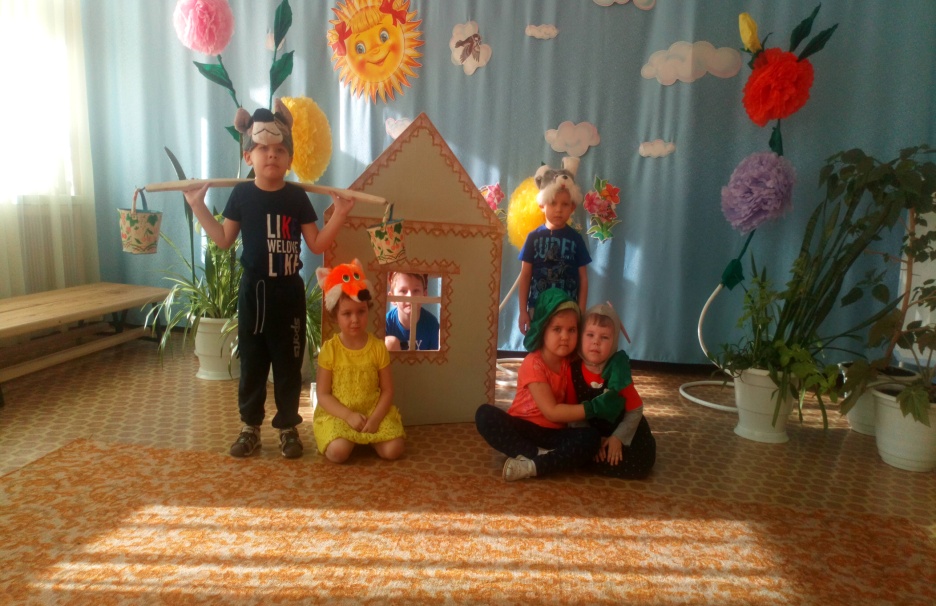 Актуальность проекта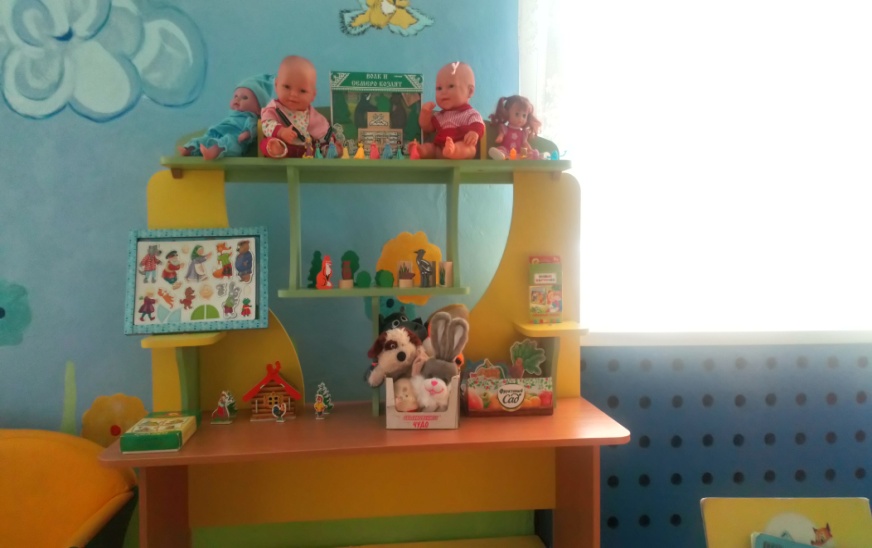 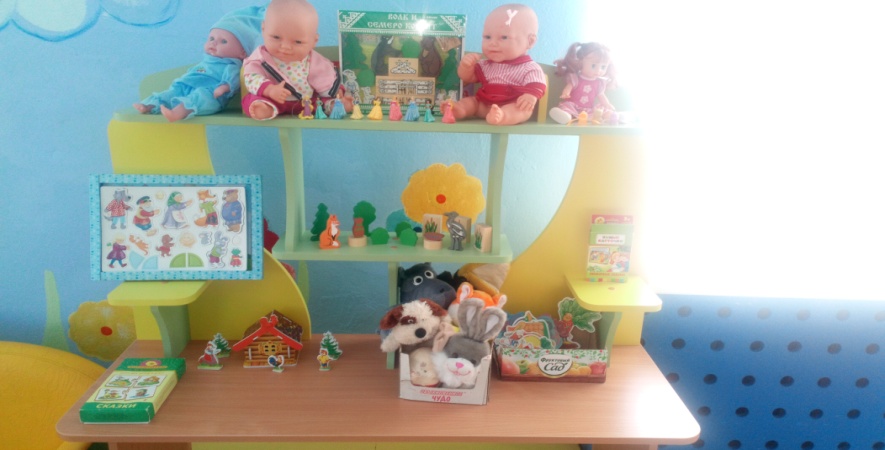 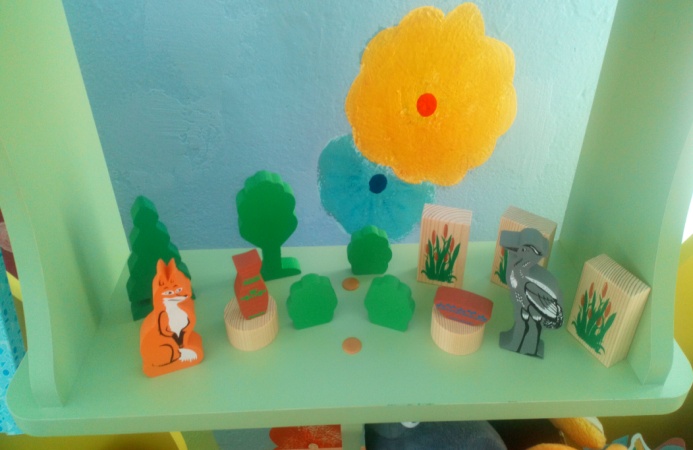 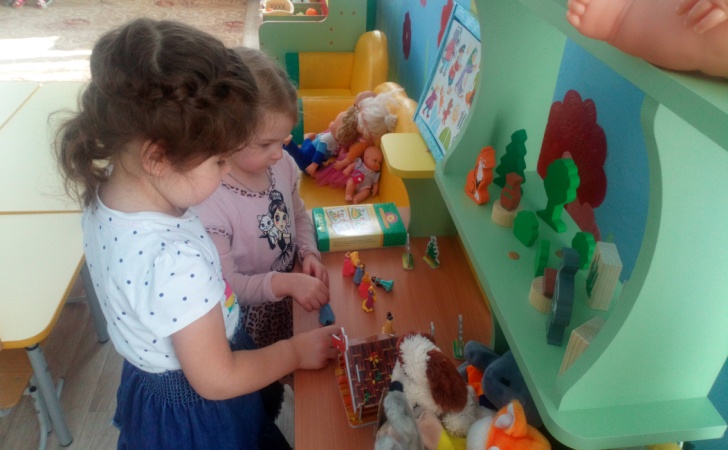 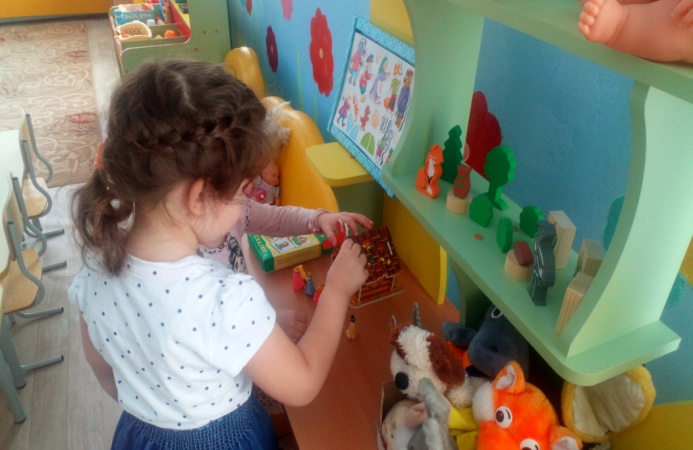 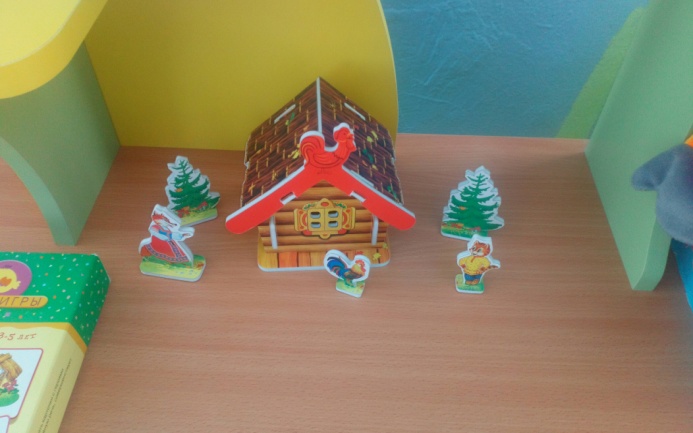 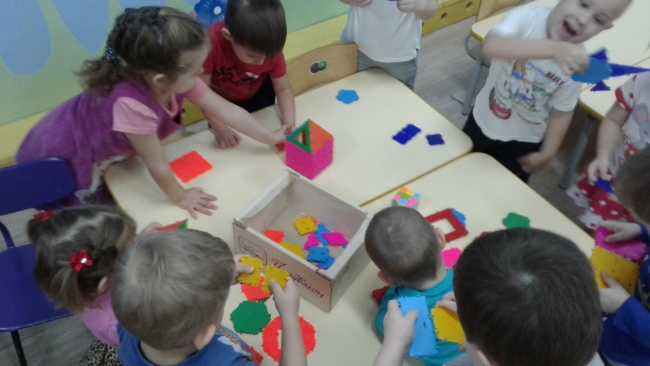 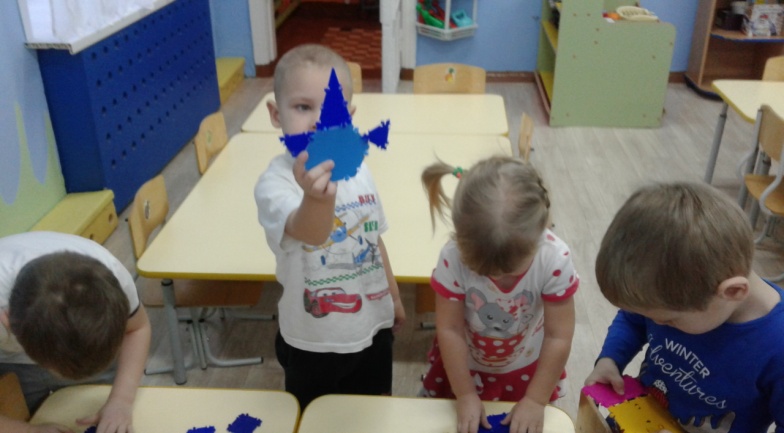 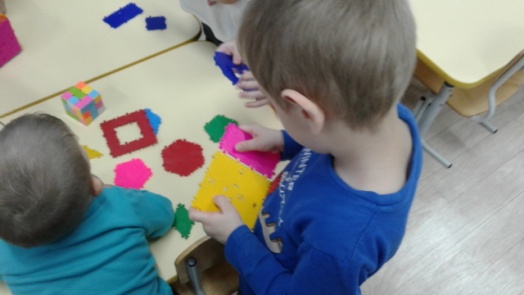 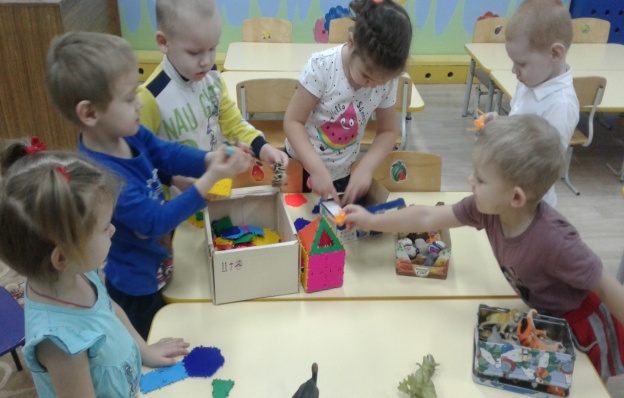 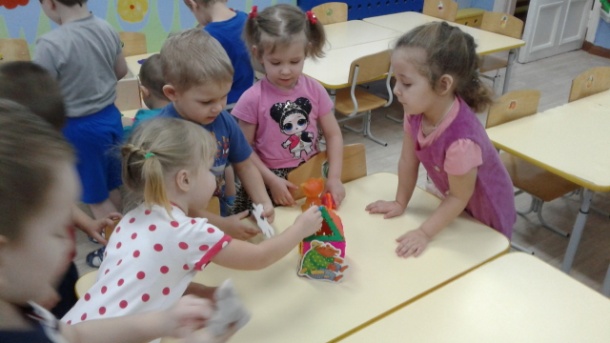 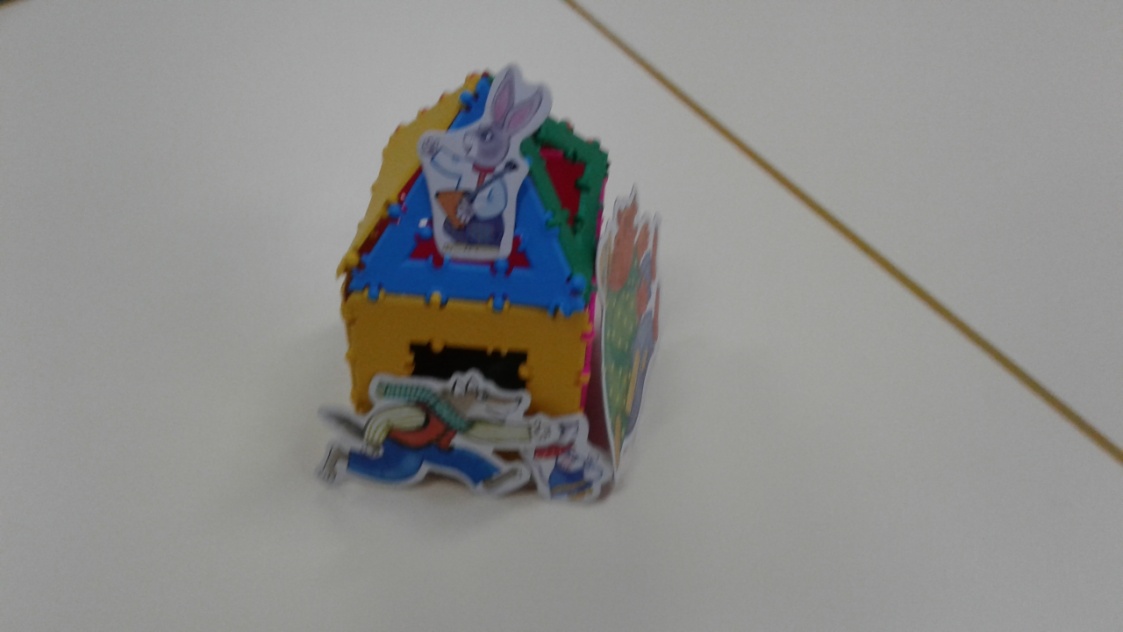 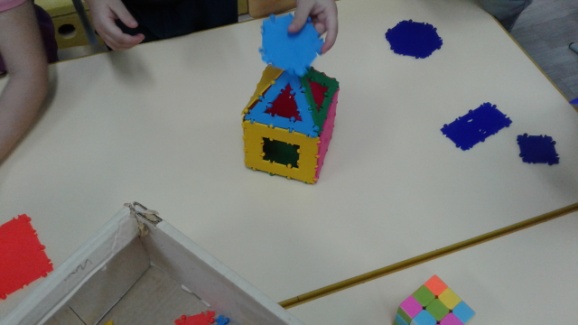 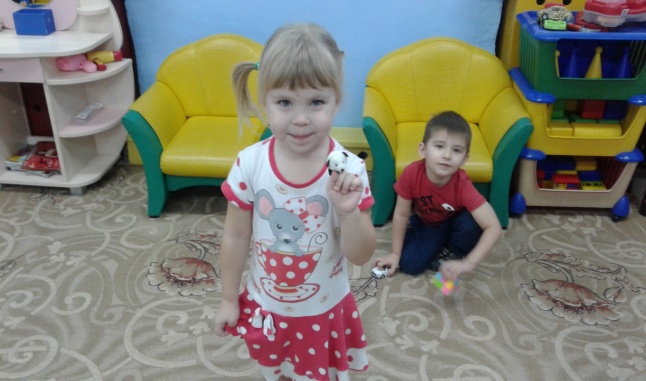 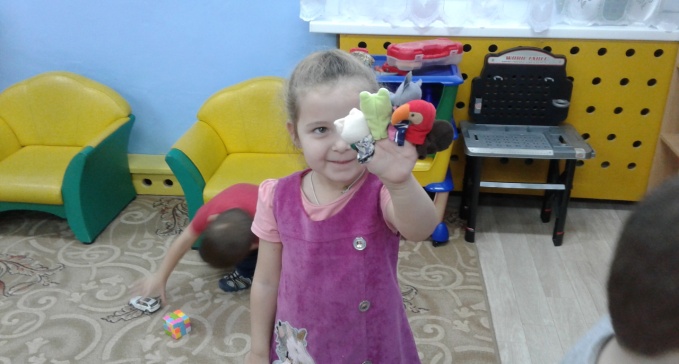 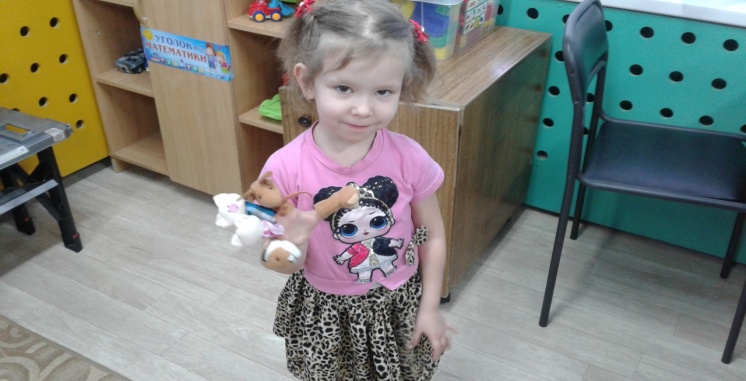 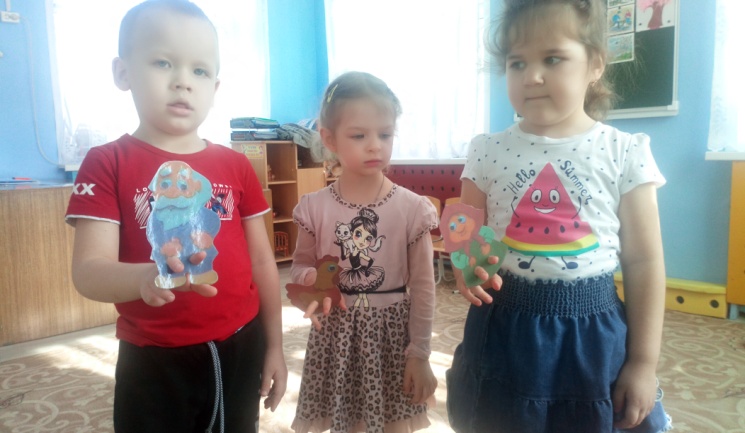 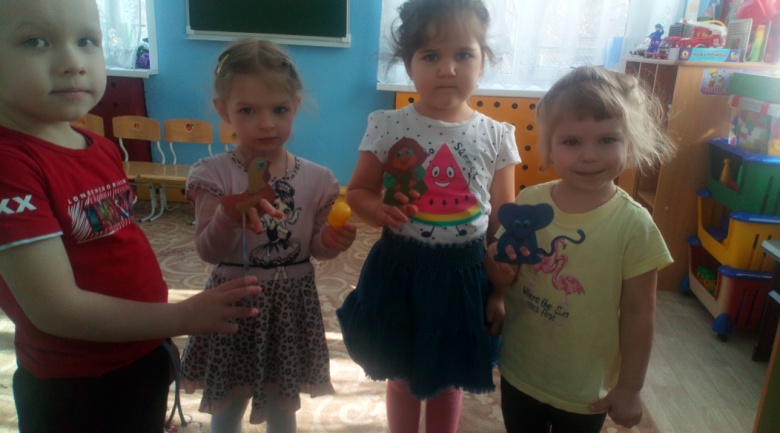 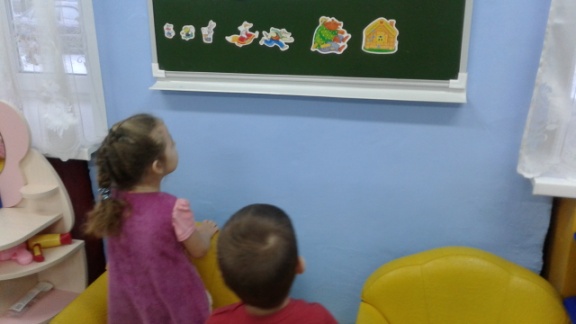 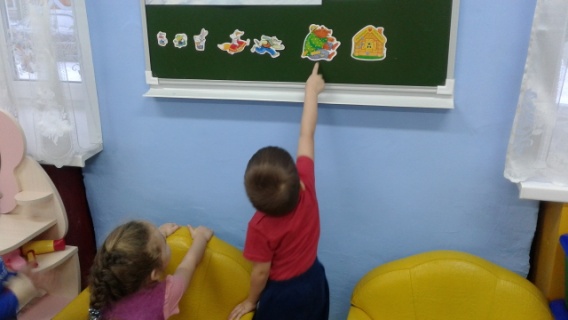 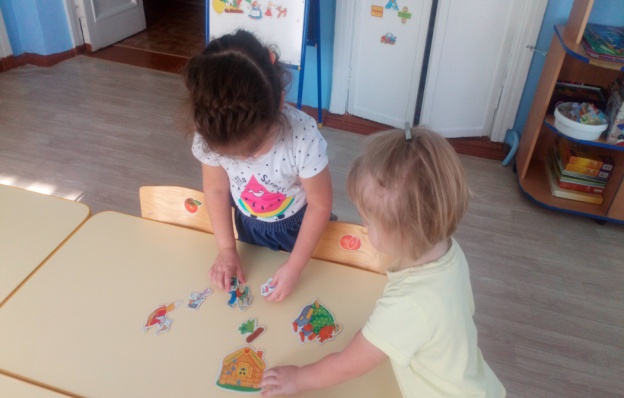 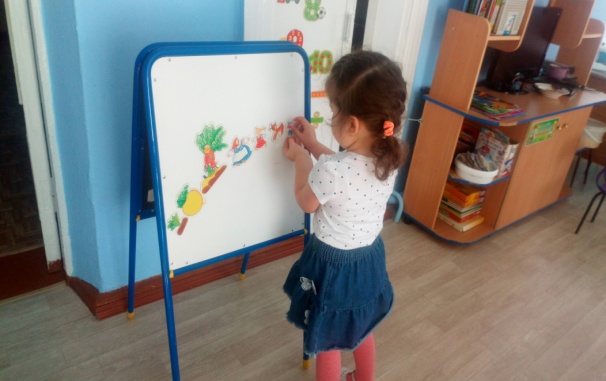 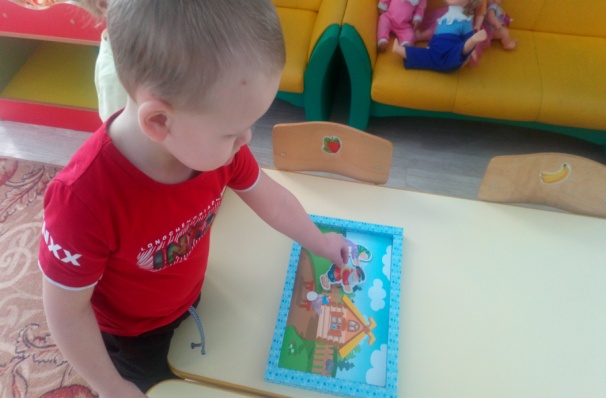 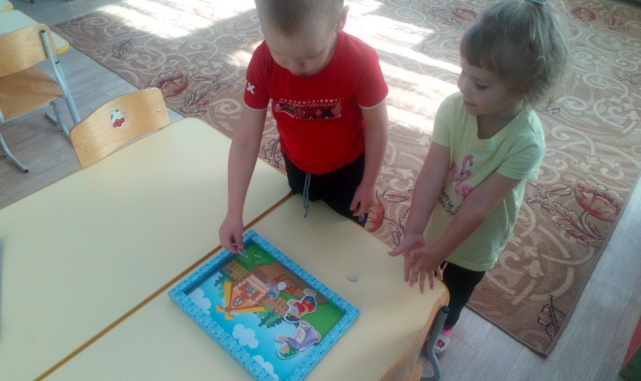 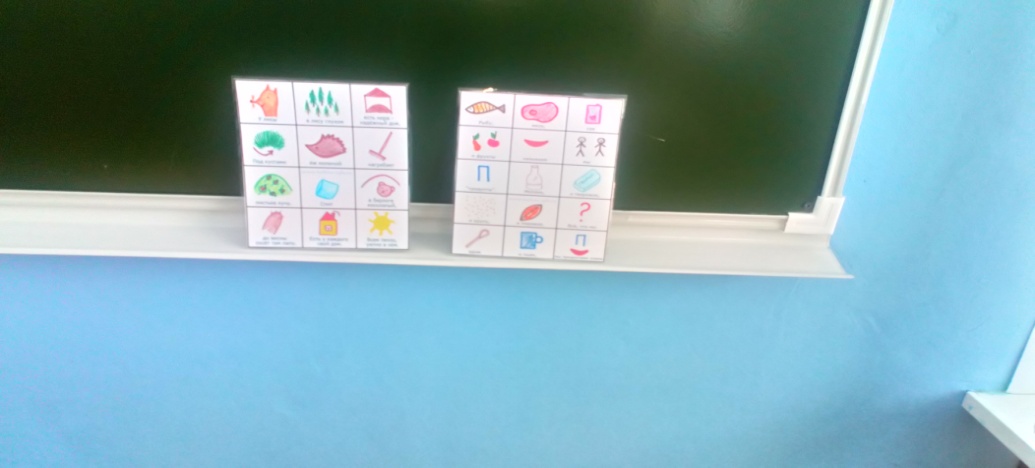 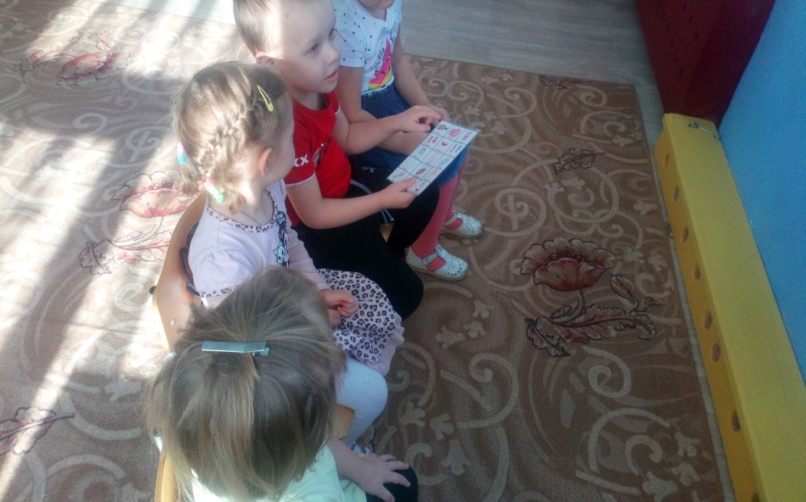 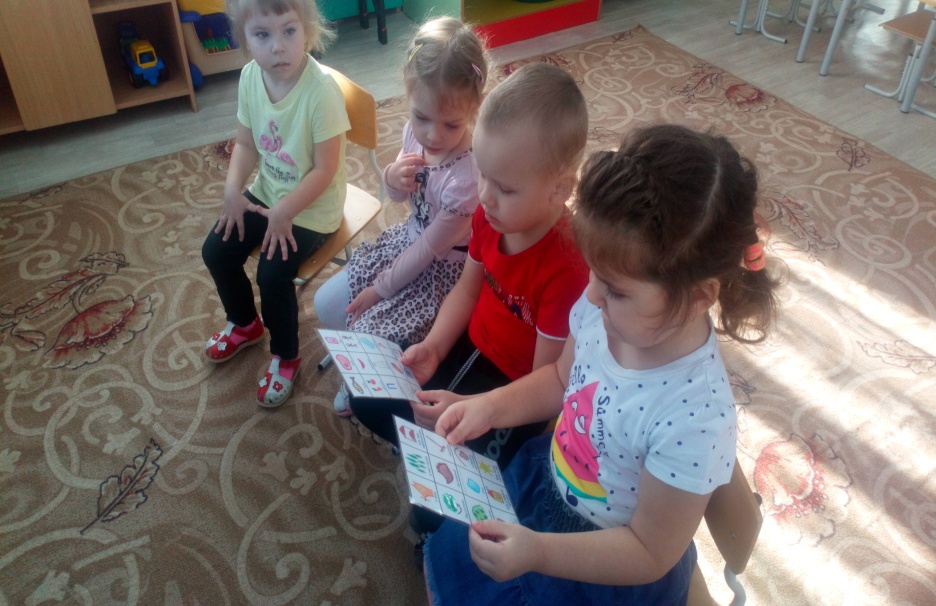 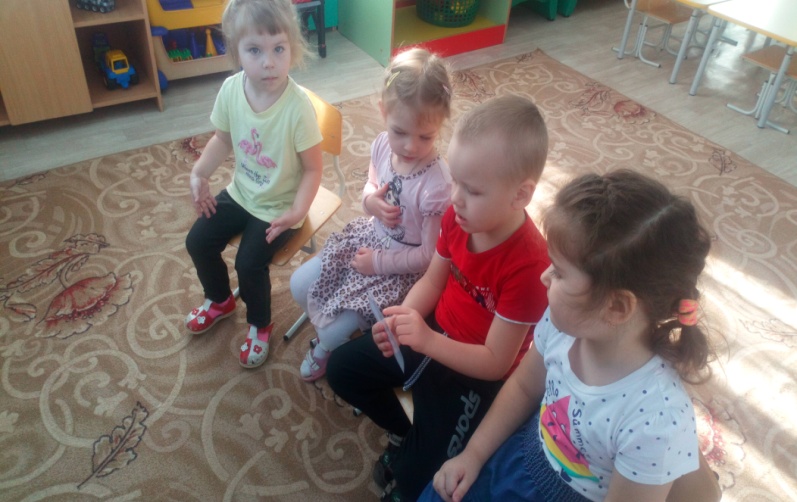 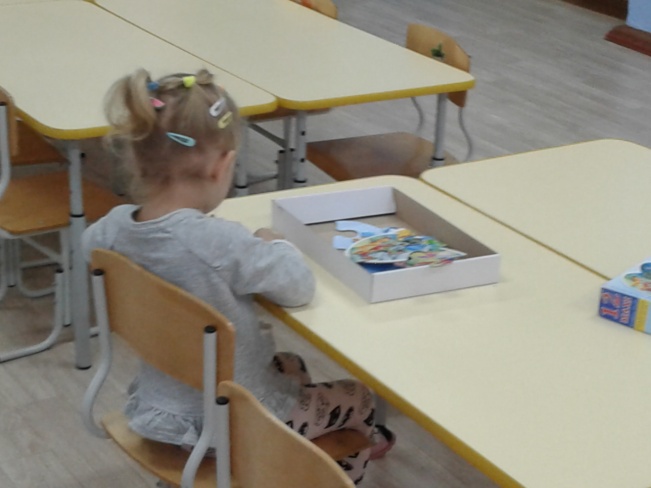 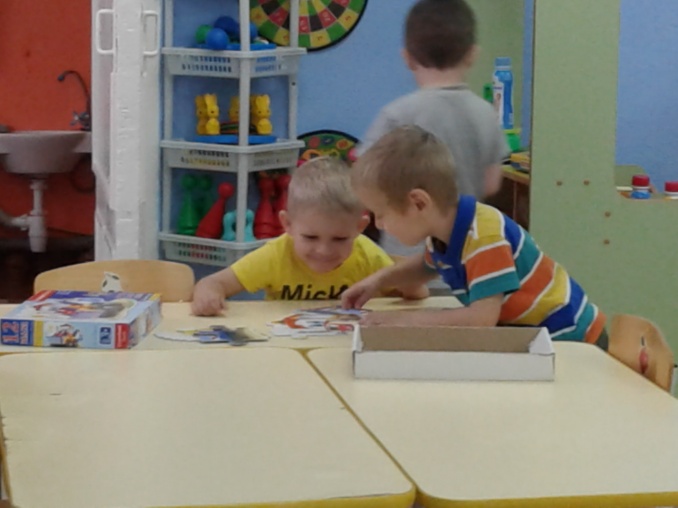 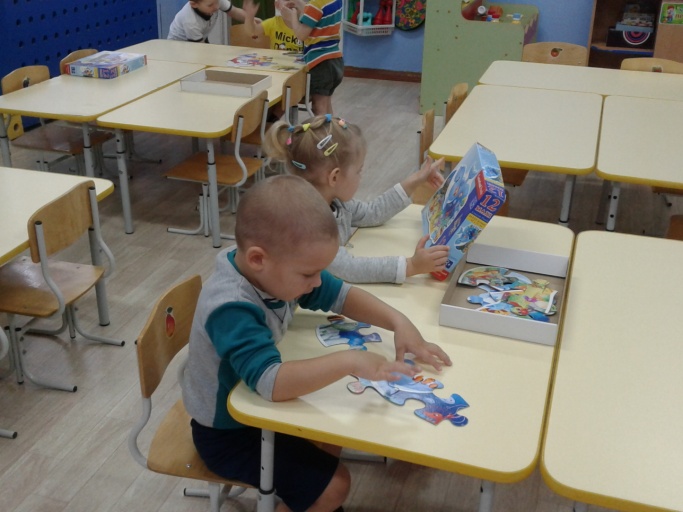 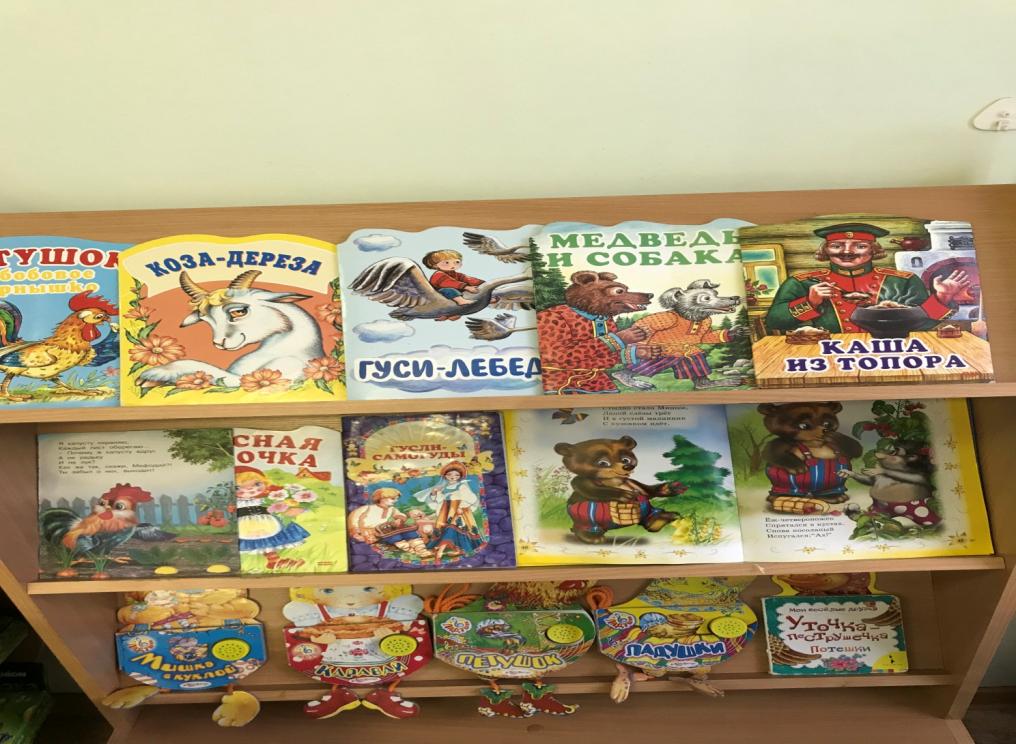 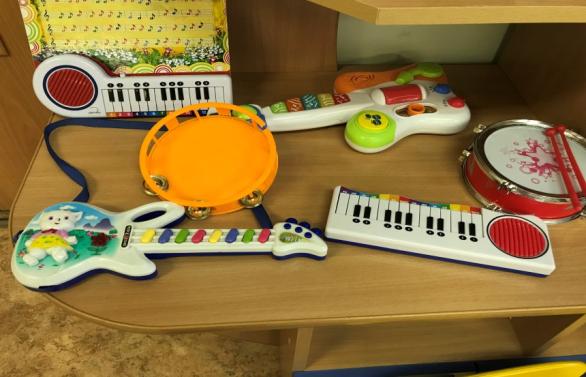 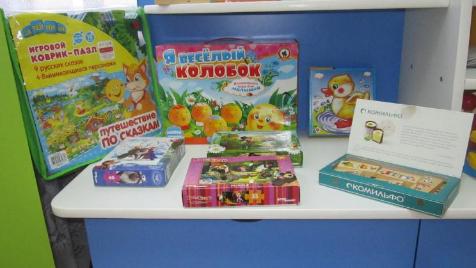 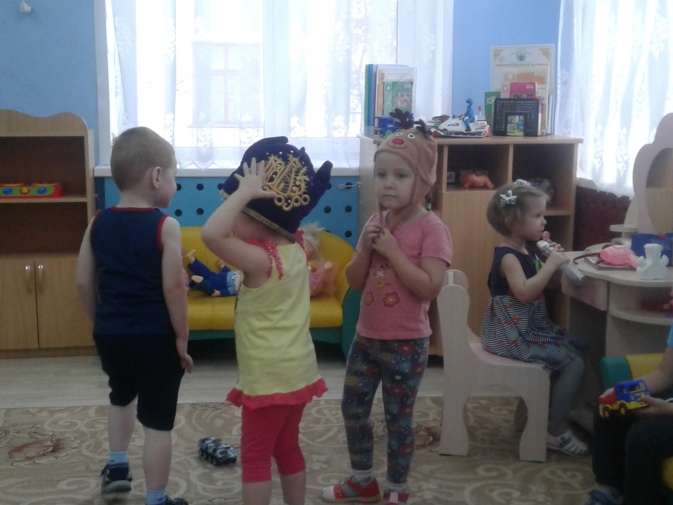 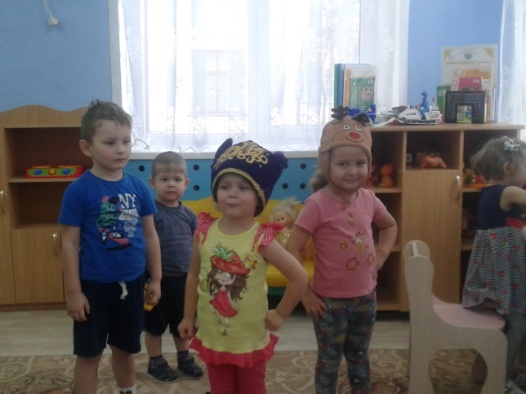 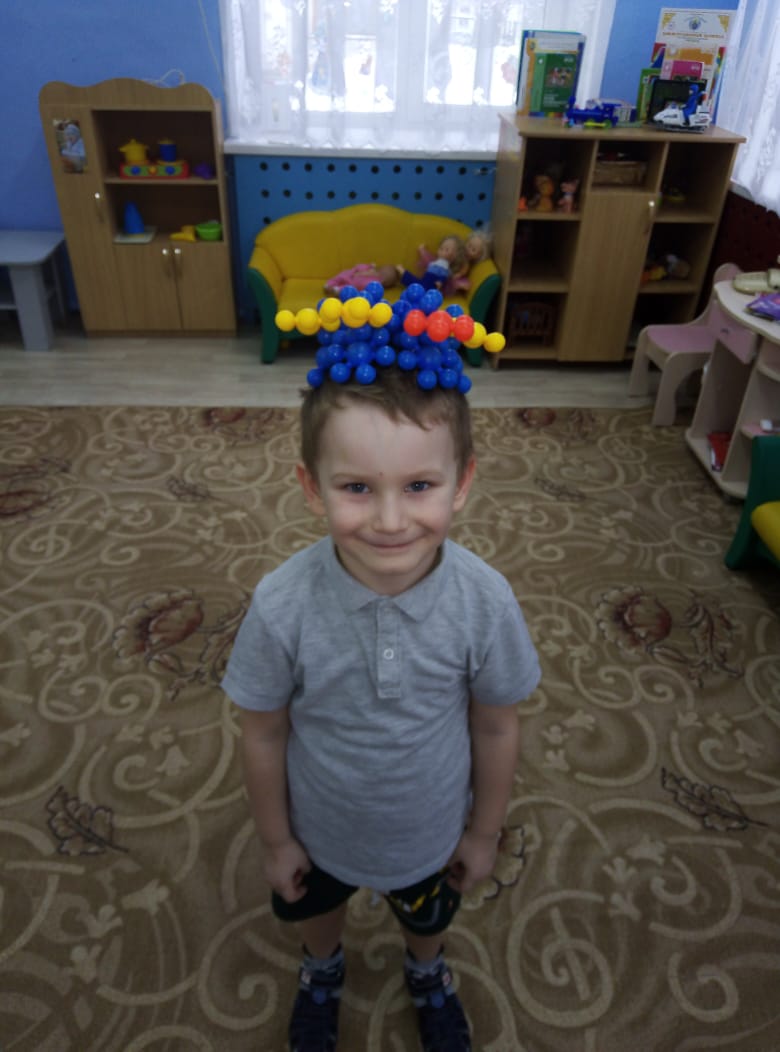 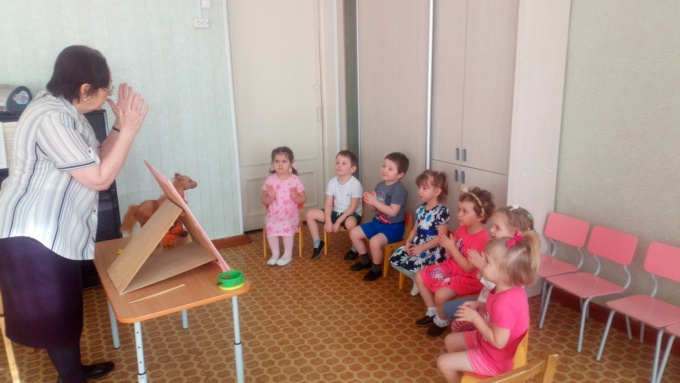 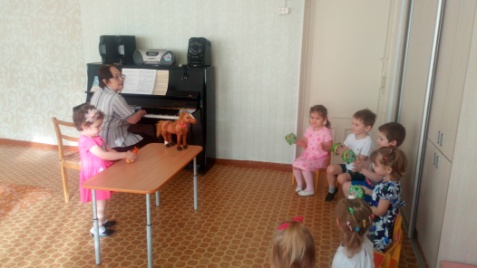 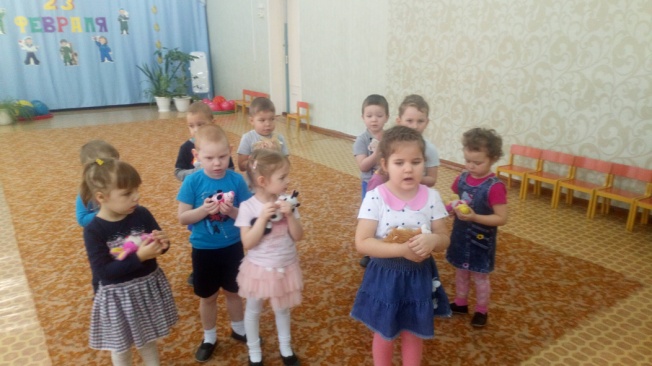 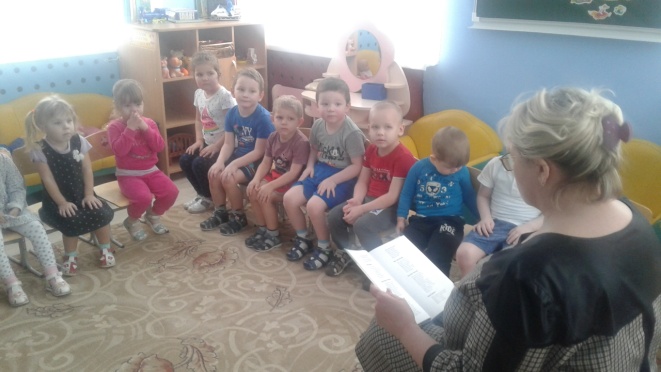 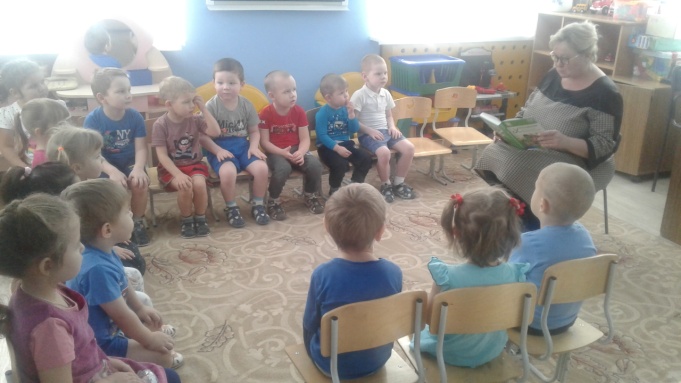 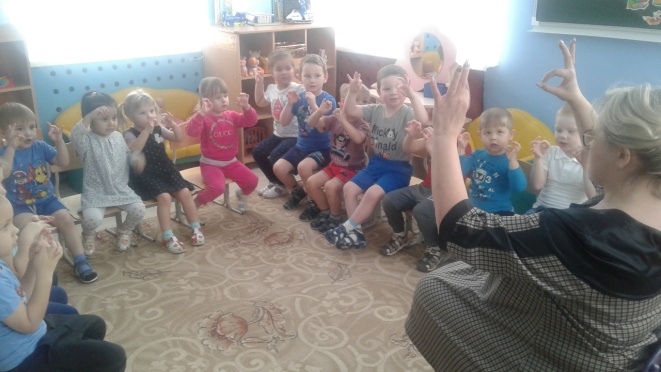 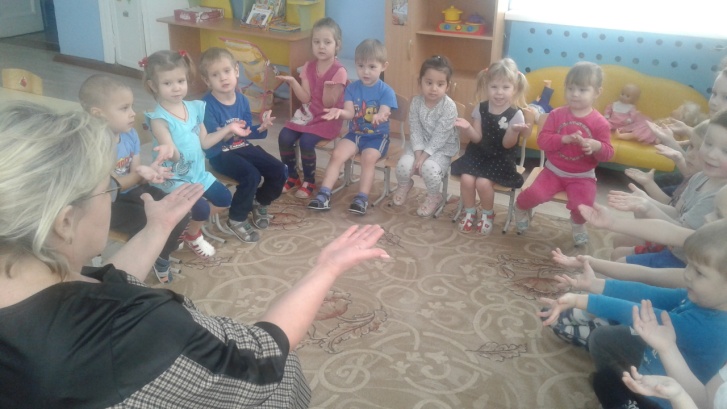 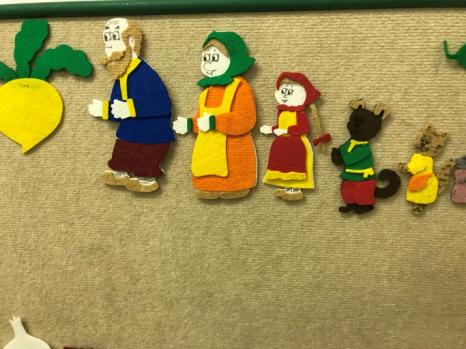 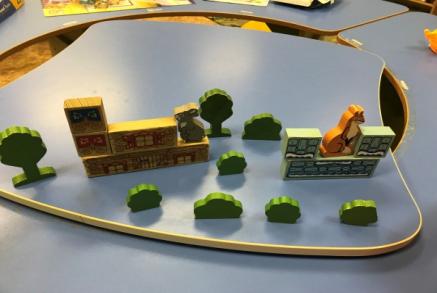 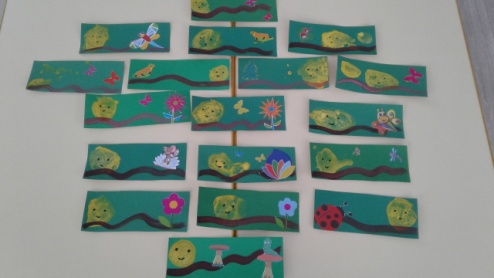 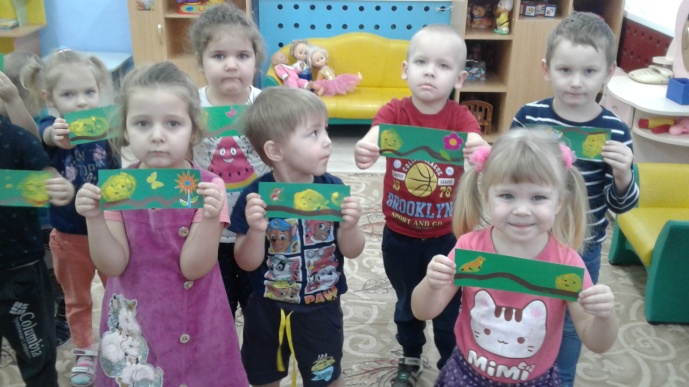 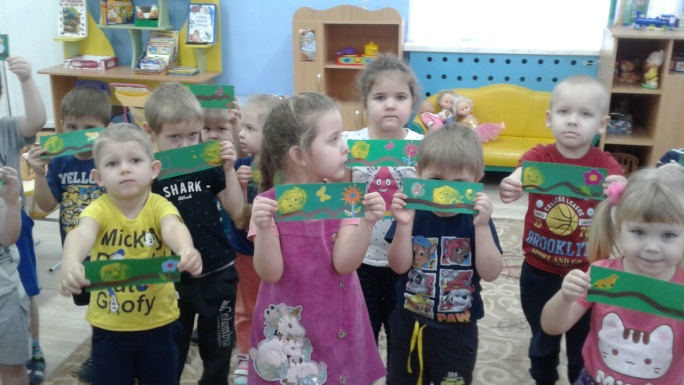 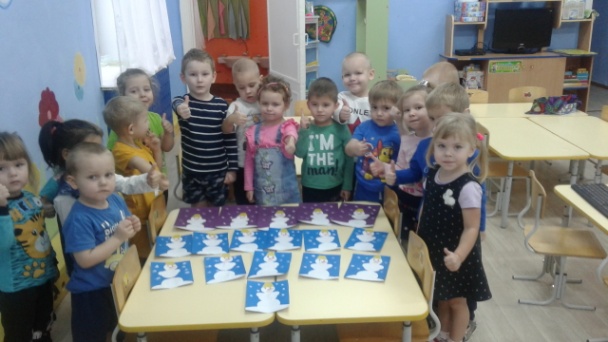 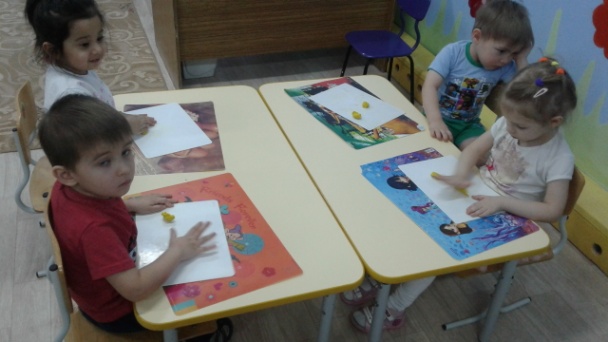 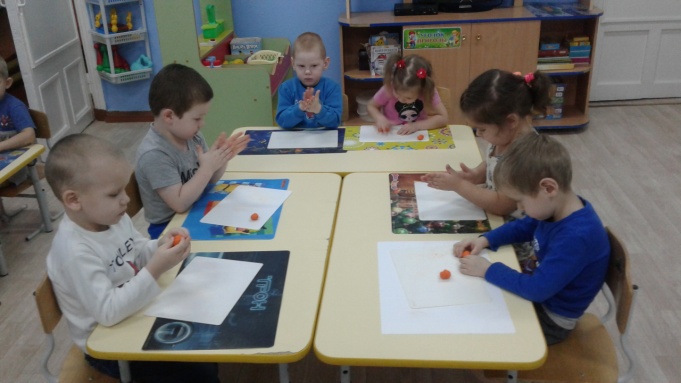 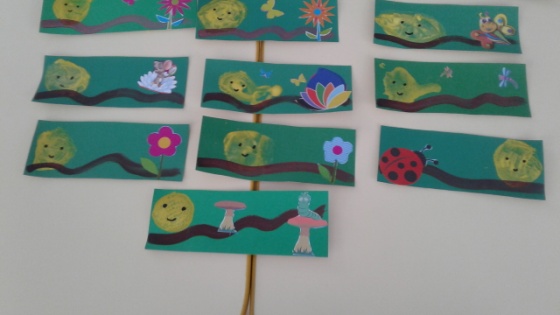 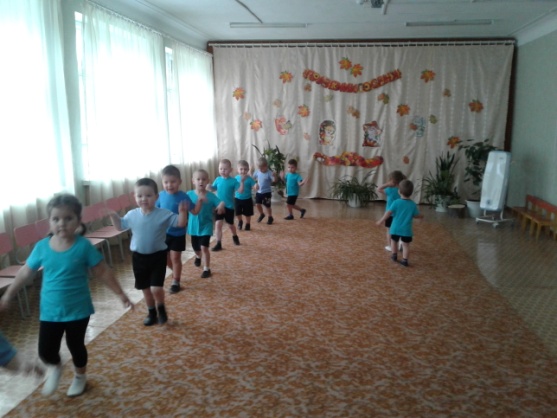 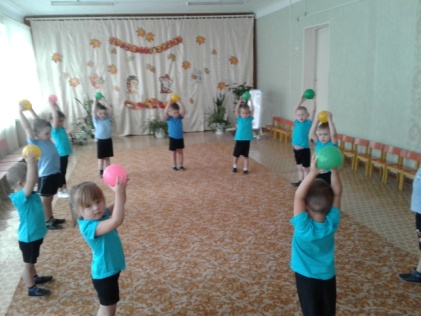 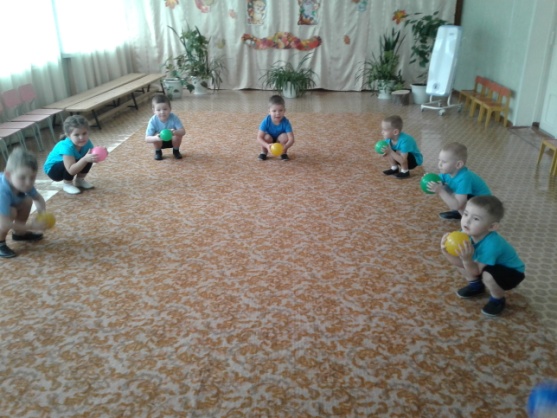 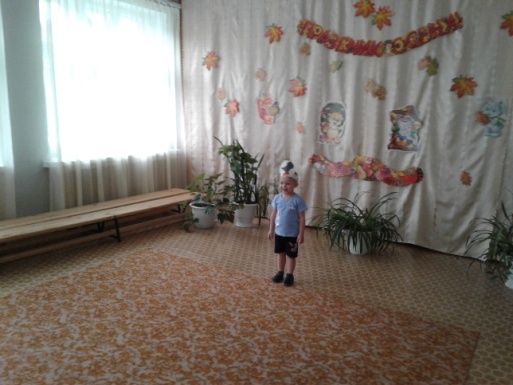 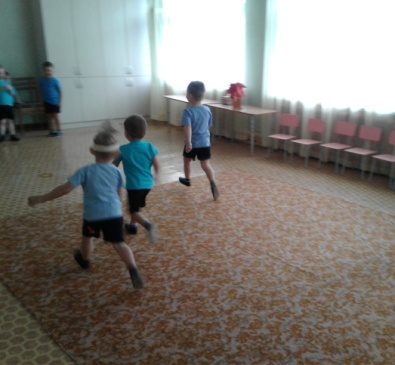 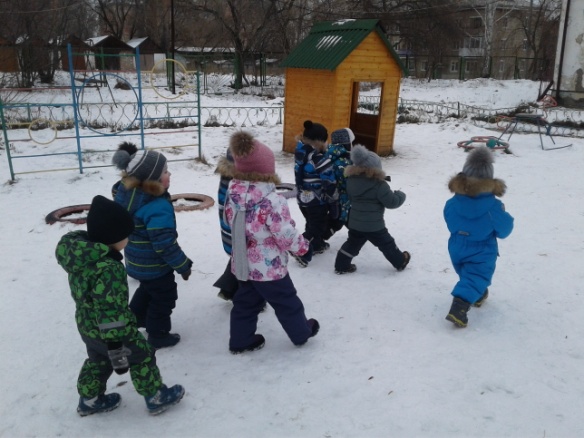 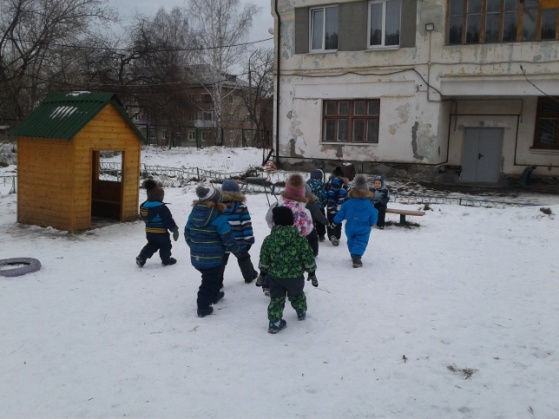 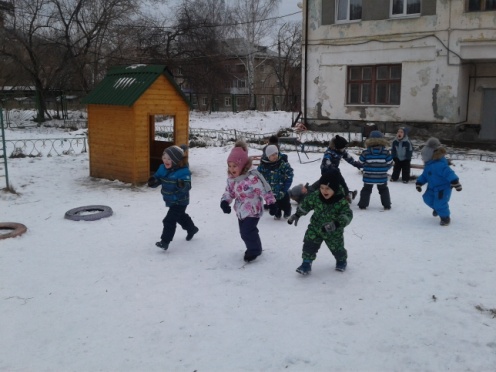 Показ сказки «Теремок»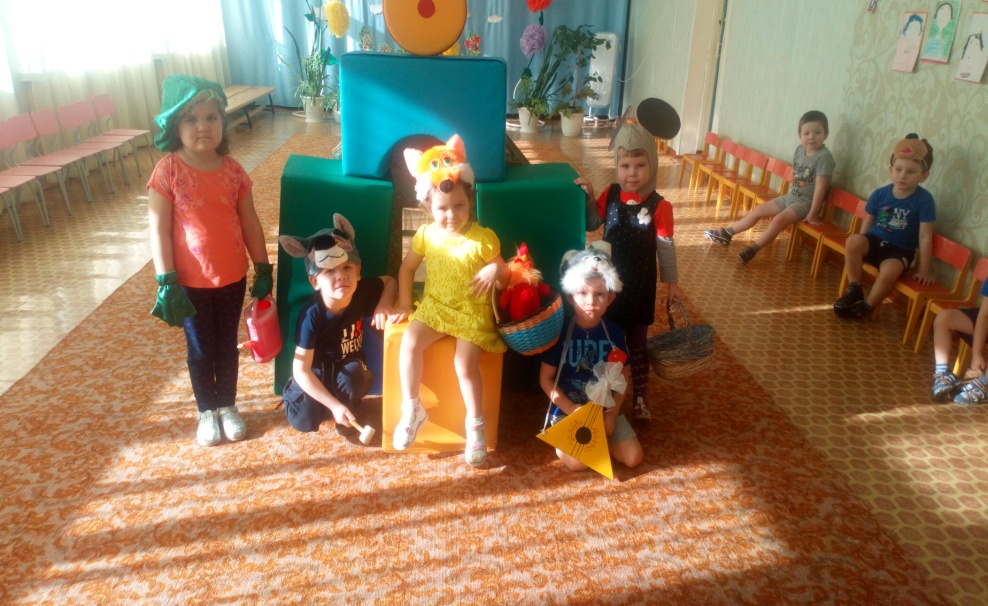 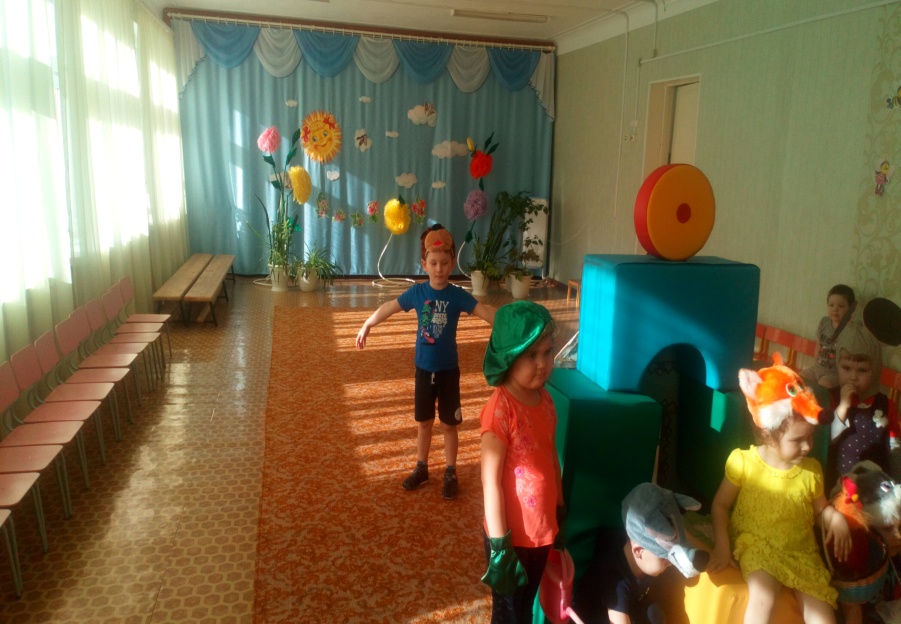 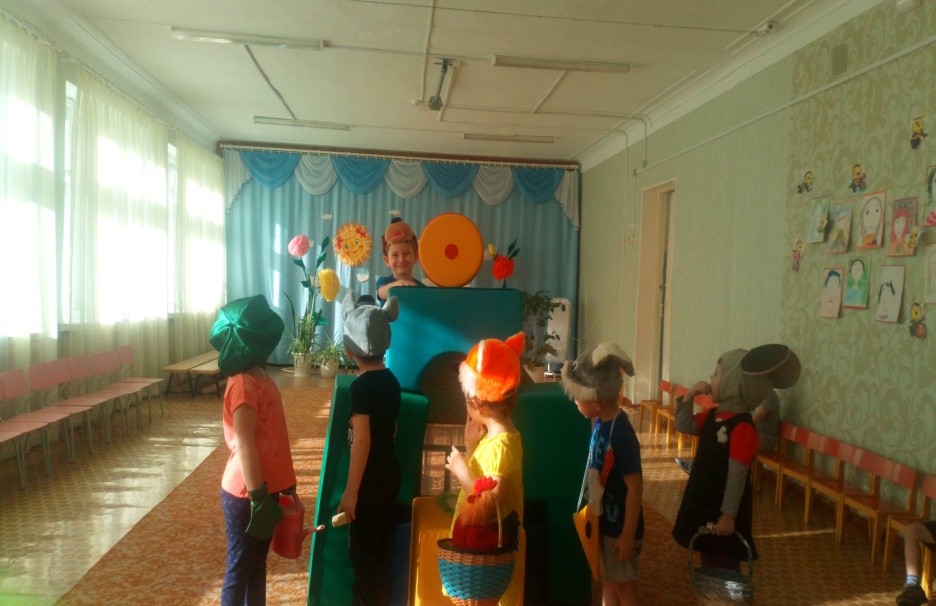 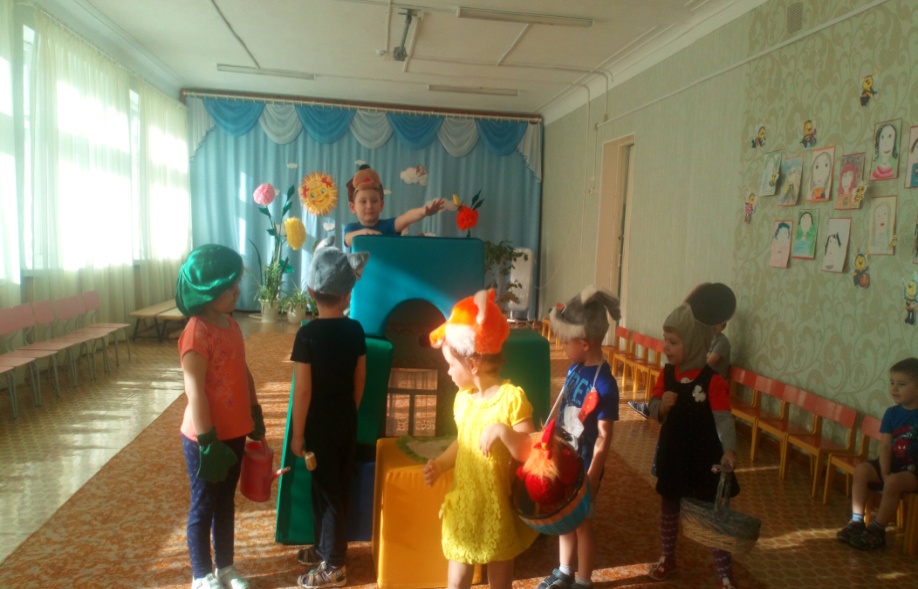 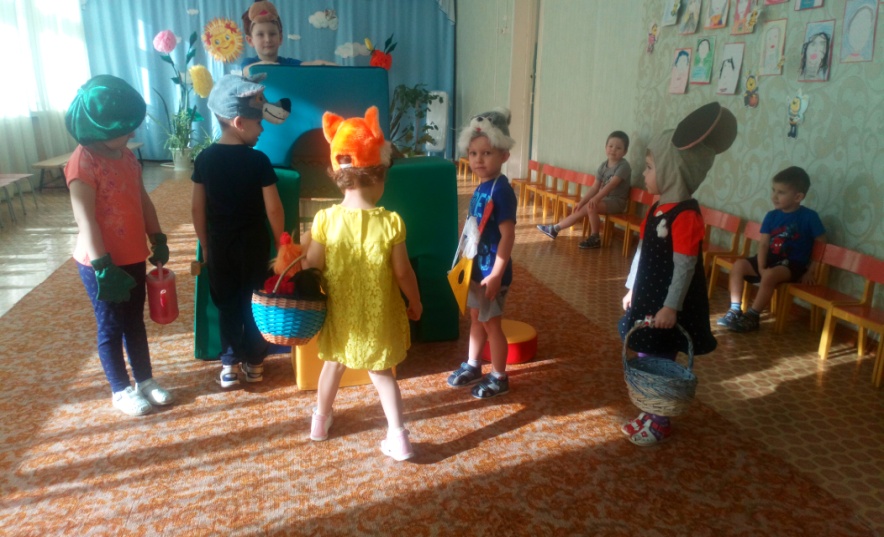 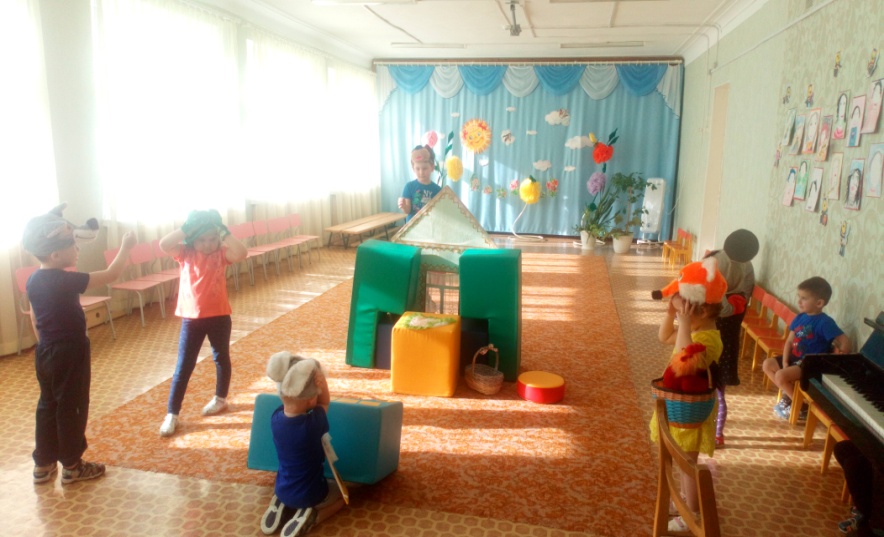 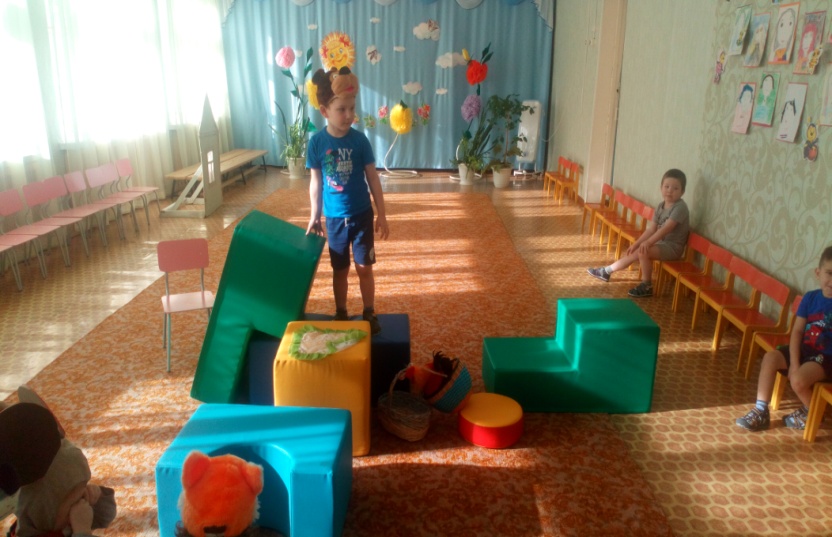 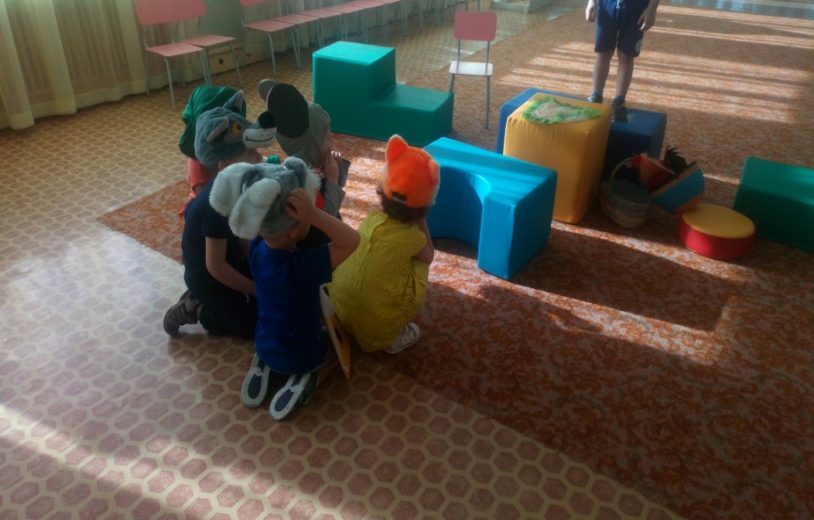 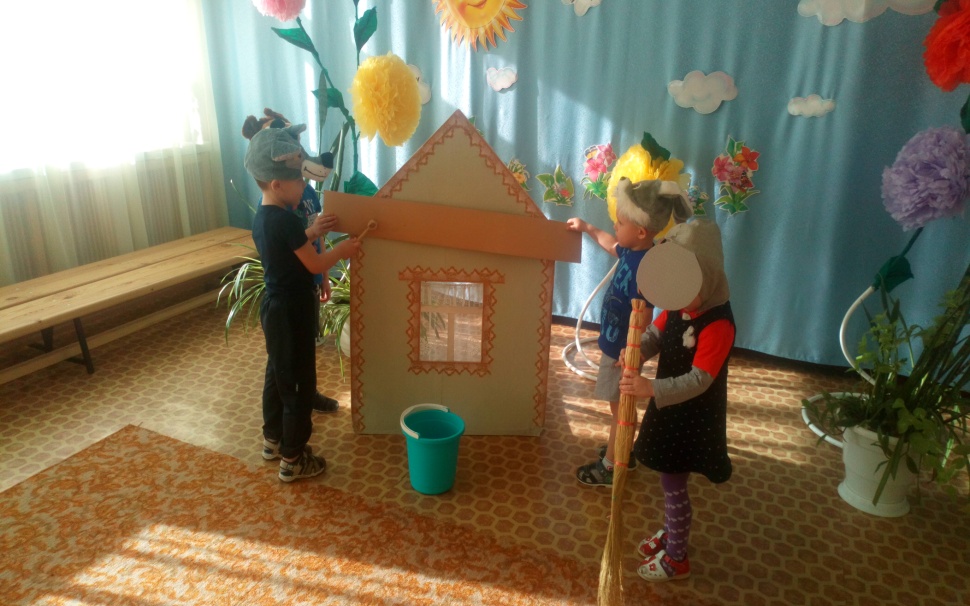 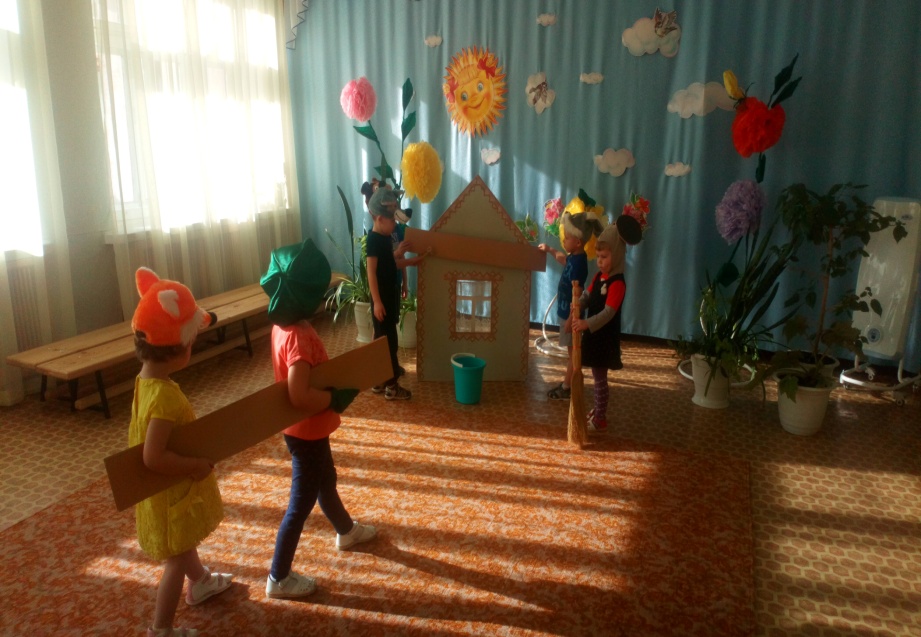 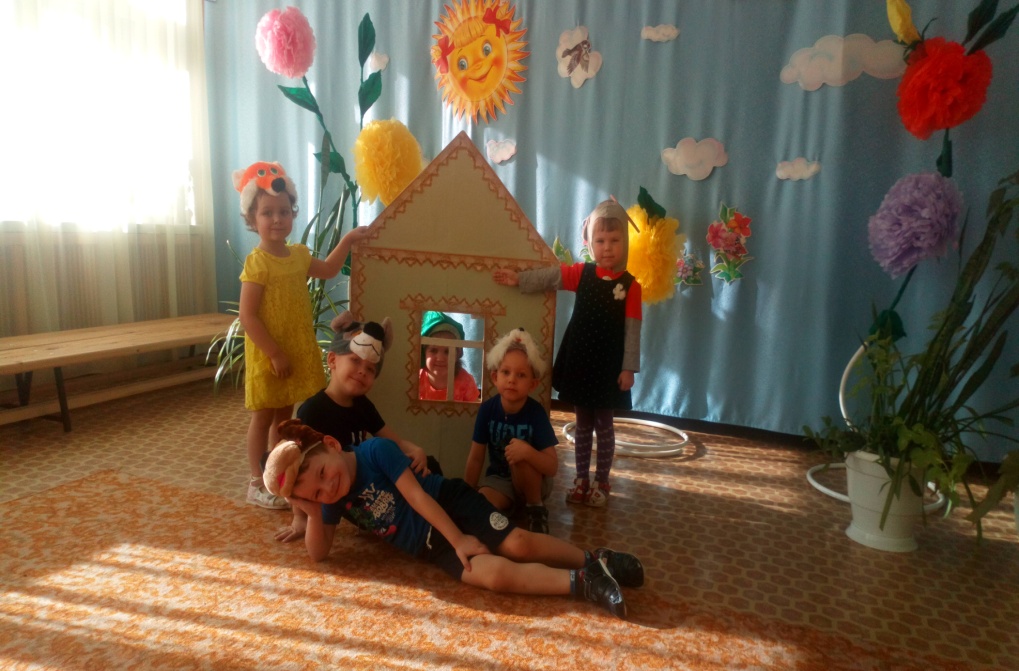 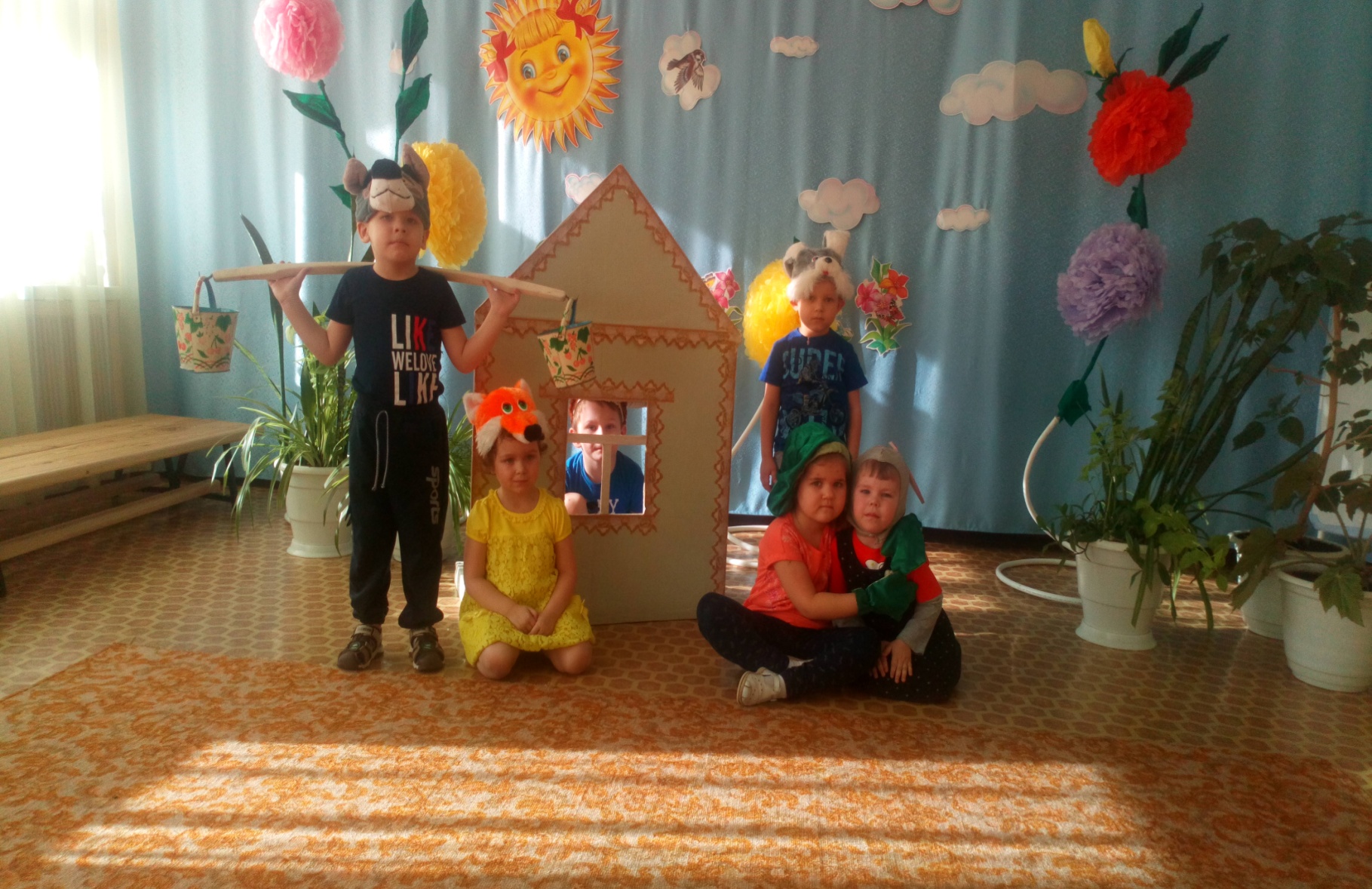 Спасибо за внимание!